ПРИМЕР ОЦЕНОЧНОЧНОГО  СРЕДСТВА ДЛЯ ОЦЕНКИ ПРОФЕССИОНАЛЬНОЙ КВАЛИФИКАЦИИ«Старший оператор транспортно-технологического оборудования реакторного отделения (4 уровень квалификации)»Состав примера оценочных средств1. Наименование квалификации и уровень квалификации: Старший оператор транспортно-технологического оборудования реакторного отделения, уровень 42. Номер квалификации: 24.02500.013. Профессиональный стандарт или квалификационные требования, установленные федеральными  законами  и  иными  нормативными  правовыми актами Российской Федерации (далее - требования к квалификации): Профессиональный стандарт «Оператор транспортно-технологического оборудования реакторного отделения», код 24.025.4. Вид профессиональной деятельности: Эксплуатация и техническое обслуживание транспортно-технологического оборудования реакторного отделения (ТТО ТО) реакторной установки (РУ)5. Спецификация заданий для теоретического этапа профессионального экзамена-6. Спецификация заданий для практического этапа профессионального экзамена-7. Материально-техническое обеспечение оценочных мероприятий:а) материально-технические ресурсы для обеспечения теоретического этапа профессионального экзамена: учебная аудитория б) материально-технические ресурсы для обеспечения практического этапа профессионального экзамена: компьютерный тренажёр машины перегрузочной (для экзамена оператора реакторного отделения энергоблока с водо-водяным энергетическимии реактором), компьютерный тренажёр машины разгрузочно-загрузочной (для оператора реакторного отделения энергоблока с канальным уран-графитовым реактором).8. Кадровое обеспечение оценочных мероприятий: комиссия из не менее, чем 3 человек, наличие высшего профильного (атомная энергетика) образования (все члены комиссии), опыт работы в атомной энергетике не менее 5 лет (все члены комиссии), опыт разработки или эксплуатации транспортно-технологического оборудования энергоблока того типа, на который сдаёт экзамен испытуемый – не менее 3 лет (не менее 2 членов комиссии).9. Требования безопасности к проведению оценочных: перед началом практического этапа профессионального экзамена провести инструктаж испытуемого по технике безопасности при обращении с тренажёром перегрузочного оборудования10. Задания для теоретического этапа профессионального экзамена 10.1. Энергоблоки с водо-водяными энергетическими реакторами10.1.1. Тестовые вопросыВопросы по технологии перегрузки ядерного топлива 1. Какой режим перегрузки топлива является оптимальным с точки зрения использования топлива?А) Режим непрерывных перегрузок (как у РБМК)Б) Режим однократной перегрузки активной зоны (как у кораблей)В) Режим частичных перегрузок с 1-1,5-летним интервалом между перегрузками (как у ВВЭР)2. Выберите одну основную причину перехода с 1-летнего на 1,5-летний интервал между перегрузками топлива у реакторов ВВЭР.А) Это увеличивает среднюю глубину выгорания топлива в реактореБ) Это уменьшает среднюю глубину выгорания топлива в реактореВ) Это увеличивает выручку АЭС из-за снижения времени остановаГ) Это снижает циклический износ элементов главного разъёма реактора3. Выберите, какой из показателей ТВС не контролируется при их входном контроле.А) МаркировкаБ) Отсутствие внешних поврежденийВ) Фактическое содержание 235U в твэлахГ) Проходимость центральной трубыД) Проходимость направляющих каналов4. Выберите элемент, не принадлежащий хранилищу свежего топлива на АЭСА) КантовательБ) Стапель-калибрВ) Чехол для свежего топливаГ) Чехол кластераД) Кран мостовой5. Выберите правильное объяснение конструкции чехла свежего топливаА) ТВС в чехол устанавливаются плотно для увеличения его ёмкостиБ) ТВС в чехол устанавливаются разреженно для обеспечения ядерной безопасности при затоплении чехлаВ) ТВС в чехол устанавливаются плотно для обеспечения ядерной безопасности при затоплении чехлаГ) ТВС в чехол устанавливаются разреженно из-за его ограниченной грузоподъёмности6. Что устанавливают в центральной трубе ТВСА) Внутриреакторный детектор нейтронного потокаБ) Внутриреакторный детектор температурыВ) Поглощающий стержень системы управления и защиты7. Что устанавливают в направляющих каналах ТВС?А) Внутриреакторные детекторы нейтронного потокаБ) Внутриреакторные детекторы температурыВ) Внутриреакторные детекторы давленияГ) Поглощающие стержни системы управления и защиты8. Какой цифрой на рисунке обозначен транспортный контейнер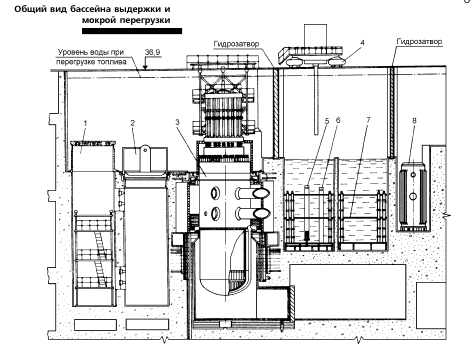 __9. Какие устройства поднимают устройством для подъёма упавших ТВС?А) Только ТВСБ) Только ТВС и гермопеналыВ) ТВС, гермопеналы и пробки пеналов10. Выберите операции, выполняемые при перегрузке топлива ВВЭРА) Перестановка ТВС в реактореБ) Перестановка ТВС из чехлов свежего топлива в реакторВ) Перестановка ТВС из транспортных контейнеров в реактор.11. Перегрузка отработанных ТВС над защитным слоем водыА) Недопустима в любом случаеБ) Допустима с разрешения контролирующего физикаВ) Допустима с разрешения контролирующего физика и начальника смены ОРБ12. После контроля герметичности оболочек сиппинг-методом ТВС может быть установленаА) Только в гермопеналБ) Только в гермопенал или стеллаж бассейна выдержкиВ) В гермопенал, стеллаж бассейна выдержки или активную зону13. Гермопенал служит дляА) Хранения герметичных ТВСБ) Хранения негерметичных ТВСВ) Хранения ТВС, которые дожидаются контроля герметичности оболочек14. Какой захват используют для перемещения пробок гермопеналов?А) Захват ТВСБ) Захват чехлаВ) Штангу гермопеналов15. По какому параметру или параметрам осуществляется контроль герметичности оболочек топлива стендовым методом?А) Тепловыделению ТВСБ) Гамма-фону на расстоянии 10 см от поверхности ТВСВ) Активности реперного нуклида – трития в водеГ) Активности реперного нуклида – йода в воде16. Что осуществляется для контроля герметичности оболочек в рабочей штанге машины перегрузочной?А) Замер гамма-фона от облучённой ТВС в штангеБ) Замер активности воды, окружающей облучённую ТВС в рабочей штангеВ) Замер активности воздуха. подаваемого в рабочую штангу в транспортном положении17. Механизм подрыва осуществляет:А) Подъём ТВС на 50 ммБ) Подъём ТВС до выхода из активной зоныВ) Подъём ТВС до транспортного положения рабочей штангиВопросы по охране труда и радиационной безопасности18. В соответствии с федеральными нормами и правилами на каком этапе устанавливаются допустимые скорости перемещения ТВС?А) В проекте реакторной установкиБ) При составлении инструкций по эксплуатации транспортно-технологического оборудованияВ) В отчёте обоснования безопасности атомной станции19. Выполнение ремонтных работ на машине перегрузочной в процессе выполнения ей транспортно-технологических операций (продолжите фразу)А) ЗапрещаетсяБ) Разрешается при условии обеспечения безопасности ремонтного персонала20. В процессе испытания приводов машины перегрузочной наблюдающий (продолжите фразу)А) Должен обязательно находиться на машине перегрузочнойБ) Наблюдать за выполнением испытаний по телевизионной системе21. Каким категориям граждан запрещается работа в зоне контролируемого доступа?А) Женщинам моложе 45 летБ) Не прошедшим первичный или очередной медицинский осмотрВ) Лицам моложе 18 летГ) Не прошедшим очередную проверку правил радиационной безопасностиД) Лицам старше 55 лет22. От чего зависит, должна ли работа выполняться по дозиметрическому наряду или распоряжению?А) От того, выполняется ли работа в зоне свободного или контролируемого доступаБ) От предполагаемой эффективной дозы, которую предполагается получить исполнителям работВ) От уровня гамма- (или иного ионизирующего) излучения на рабочем месте23. Необслуживаемые помещения в ЗКД – это (выберите правильный ответ):А) Помещения для отдыха персонала, где не проводится обслуживание оборудованияБ) Помещения, в которые после завершения монтажа АЭС невозможен доступ конструктивноВ) Помещения, в которые запрещен доступ при работе реактора на мощности24. НРБ-99/2009 предписывает, что работы, связанные с планируемым повышенным облучениемА) ЗапрещеныБ) Могут быть разрешены начальником подразделения АЭСВ) Могут быть разрешены директором АЭС или органами санэпиднадзораГ) Могут быть разрешены органами санэпиднадзора25. Какие последствия облучения в основном положены в основу нормирования доз?А) Развитие радиогенных лейкозов и опухолей всех видовБ) Развитие рака щитовидной железы, рака костиВ) Развитие психических расстройств в результате повреждений нервной системы10.1.2. Задания с открытым ответом. 26. Перечислите грузы, перемещаемые машиной перегрузочной энергоблока ВВЭР-1000, включая инструмент (8 позиций).__________________________________________________________________________________________________________________________________________________________________________________________________________________________________27. Перечислите операции, выполняемые рабочей штангой машины перегрузочной для снятия пробки с гермопенала и установки её на гнездо хранения (10 операций)__________________________________________________________________________________________________________________________________________________________________________________________________________________________________28. Перечислите параметры, которые постоянно поступают в систему управления машиной перегрузочной (СУМП) для контроля за её работой (не менее 8 позиций)__________________________________________________________________________________________________________________________________________________________________________________________________________________________________29. Какой запрет или запреты реализуется при прохождении машиной транспортного коридора?_______________________________________________________________________30. Назовите назначение устройства контроля уровня (УКУ)_____________________________________________________________________________________________________________________________________________________31. Назовите назначение механизма подрыва машины перегрузочной_____________________________________________________________________________________________________________________________________________________32. Какими захватами оснащена рабочая штанга машины перегрузочной?_____________________________________________________________________________________________________________________________________________________33. Какое осевое усилие допускается развивать механизму подрыва?________________________________________34. Какая концентрация борной кислоты поддерживается в бассейне выдержки? С какой целью?__________________________________________________________________________________________________________________________________________________________________________________________________________________________________35. Перечислите устройства, размещаемые в бассейне выдержки в отсеке гнезда универсального (не менее 3 позиций)__________________________________________________________________________________________________________________________________________________________________________________________________________________________________36. Подъём каких устройств осуществляется захватами чехла длиной 5 и 10 м? (не менее 3 позиций)__________________________________________________________________________________________________________________________________________________________________________________________________________________________________10.1.3. Задания на установление правильной последовательности37. Укажите правильную последовательность движения свежих ТВС на АЭС с реакторами ВВЭРА) Установка мостовым краном ХСТ (УСТ) на кантователь и кантовкаБ) Установка полярным краном в гнездо универсальное в бассейне выдержкиВ) Установка машиной перегрузочной в активную зонуГ) Установка в чехол свежего топливаД) Наружный осмотр, измерительный контроль, сверка маркировкиЕ) Погрузка на транспортную платформу в чехлеЖ) Установка машиной перегрузочной в стеллаж бассейна выдержкиЗ) Транспортировка из ХСТ (УСТ) в реакторное отделение38. Укажите правильную последовательность движения отработавших ТВС на АЭС с реакторами ВВЭРА) Установка в пенал СОДС и проведение стендового контроля герметичностиБ) Выгрузка транспортного контейнера из гнезда универсального полярным краномВ) Наведение перегрузочной машины на ячейку в АЗ, установка захвата кассетыГ) Выгрузка ОТВС из стеллажа и установка в транспортный контейнер для ОЯТД) Подъём ОТВС из АЗ в транспортное положениеЕ) Установка ОТВС в пенал герметичныйЖ) Установка машиной перегрузочной пенала в стеллаж бассейна выдержкиЗ) Контроль герметичности оболочек сиппинг-методом в штанге машины перегрузочной39. Укажите правильную последовательность операций перед выполнением контроля герметичности оболочек твэлов стендовым методомА) Распустить рабочую штангуБ) Выехать на координаты пенала СОДСВ) Повернуть рабочую штангуГ) Выехать на координаты гнезда хранения пробкиД) Расцепиться с пробкойЕ) Собрать рабочую штангу в транспортное положениеЖ) Сцепиться с пробкой40. Укажите правильную последовательность наладки машины перегрузочнойА) Проверка функционирования основных механизмов рабочей штангиБ) Наружный осмотрВ) Проверка действия блокировок и защитГ) Осмотр канатов и основных механизмов рабочей штанги10.11. Критерии оценки (ключи к заданиям), правила обработки результатов теоретического этапа профессионального экзамена и принятия решения о допуске (отказе в допуске) к практическому этапу профессионального экзамена:Испытуемый допускается к практическому этапу профессионального экзамена при условии, что ему зачтены вопросы и из первой, и из второй части.11.1. Энергоблоки с водо-водяными энергетическими реакторами11.3. Допуск к практическому этапу профессионального экзаменаТеоретический этап профессионального экзамена считается пройденным, если испытуемый набрал не менее 75% от максимального количества баллов (42 из 55). Испытуемый допускается к практическому этапу профессионального экзамена при условии, что пройден теоретический этап.12. Задания для практического этапа профессионального экзамена:12.1. Энергоблоки с водо-водяными энергетическими реакторамиЗадание на выполнение трудовых функций, трудовых действий в реальных или модельных условиях.Трудовая функция С/01.4: управление ТТО в ручном или автоматическом режиме при перестановке, извлечении и транспортировке топливных кассет, специзделий и технологического оборудования в соответствии с технологическим процессом перегрузки при нештатных или аварийных ситуациях;трудовые действия:  – проверка работоспособности, исправности и готовности закрепленного за оператором ТТО РО оборудования к работе по перегрузке топлива и перемещению специзделий; – выполнение операций технологического процесса перемещения специзделий и перегрузки ядерного топлива.Трудовая функция С/05.4: Ведение безопасных, надежных и экономичных режимов работы закрепленных систем и оборудования в соответствии с производственными и должностной инструкциями и распоряжениями вышестоящего оперативного персонала;трудовые действия:  – обеспечение надежной и экономичной работы закрепленного оборудования путем контроля и поддержания режимов его работы, установленных инструкцией по его эксплуатации или рабочей программой на конкретную технологическую операцию.Формулировка задания: выполнить (по выбору экзаменатора) 8-10 стандартных технологических операций машиной перегрузочной на тренажёре, например: выезд на указанные координаты мостом и тележкой, сцепление с кассетой, сцепление с крышкой пенала, открытие пенала, закрытие пенала, перемещение кассеты, сцепление с ПС СУЗ, перестановка ТВС в активной зоне и другие стандартные операции;условия выполнения задания: компьютерный тренажёр машины перегрузочной типа МПС;место выполнения задания: учебно-тренировочное подразделение атомной станции;максимальное время выполнения задания: 1 ч.;Критерии оценки.Практический этап экзамена считается пройденным, если испытуемый верно выполнил все предложенные транспортно-технологические операции без помощи инструктора и без грубых ошибок, вызывающих срабатывание блокировок и защит.13. Правила обработки результатов профессионального экзамена и принятия решения о соответствии квалификации соискателя требованиям к  квалификации: старший оператор транспортно-технологического оборудования реакторного отделенияПоложительное  решение о соответствии квалификации соискателя требованиям к квалификации «Старший оператор транспортно-технологического оборудования реакторного отделения»принимается приуспешном прохождении теоретического и практического этапов профессионального экзамена.14. Перечень нормативных  правовых  и иных документов, использованных при подготовке комплекта оценочных средств:Приказ Минтруда России от 11.11.2014 N 876н «Об утверждении профессионального стандарта «Оператор транспортно-технологического оборудования реакторного отделения» (Зарегистрировано в Минюсте России 28.11.2014 №34968)Профессиональный стандарт «Оператор транспортно-технологического оборудования реакторного отделения»НП-001-15. Общие положения обеспечения безопасности атомных станцийНП-043-11. Правила устройства и безопасной эксплуатации грузоподъемных кранов для объектов использования атомной энергииНП-061-05. Правила безопасности при хранении и транспортировании ядерного топлива на объектах использования атомной энергииРД ЭО 0176-2000. Правила организации работы с персоналом на атомных станциях концерна «Росэнергоатом» (ПОРП-2000)Машина перегрузочная МПС-В-1000. Инструкция по эксплуатацииМашина разгрузочно-загрузочная РЗМ-488. Инструкция по эксплуатацииРазделСтраница1. Наименование квалификации и уровень квалификации32. Номер квалификации33. Профессиональный стандарт или квалификационные требования, установленные федеральными  законами  и  иными  нормативными  правовыми актами Российской Федерации34. Вид профессиональной деятельности35. Спецификация заданий для теоретического этапа профессионального экзамена36. Спецификация заданий для практического этапа профессионального экзамена107. Материально-техническое обеспечение оценочных мероприятий118. Кадровое обеспечение оценочных мероприятий119. Требования безопасности к проведению оценочных мероприятий 1210. Задания для теоретического этапа профессионального экзамена1310.1. Энергоблоки с водо-водяными энергетическими реакторами1310.2. Энергоблоки с канальными уран-графитовыми энергетическими реакторами1811.  Критерии  оценки  (ключи  к  заданиям),  правила обработки результатов теоретического  этапа  профессионального  экзамена  и  принятия  решения  о допуске   (отказе   в  допуске)  к  практическому  этапу  профессионального экзамена2512. Задания для практического этапа профессионального экзамена3113. Правила  обработки  результатов  профессионального экзамена и принятия решения о соответствии квалификации соискателя требованиям к  квалификации3414.  Перечень  нормативных  правовых  и иных документов, использованных при подготовке комплекта оценочных средств34